г. Петропавловск-Камчатский                                    «14» февраля 2019 годаВ целях организации и проведения государственной итоговой аттестации по образовательным программам среднего общего образования, в том числе в форме единого государственного экзамена, в Камчатском крае в 2019 году, в соответствии с методическими документами, рекомендуемыми с использованию при организации и проведении государственной итоговой аттестации по образовательным программам основного общего и среднего общего образования в 2019 году, разработанными Федеральной службы по надзору в сфере образования и науки (Рособрнадзор), ПРИКАЗЫВАЮ:1. Утвердить следующие инструкции для проведения государственной итоговой аттестации по образовательным программам среднего общего образования, в том числе в форме единого государственного экзамена, в Камчатском крае в 2019 году (далее – Инструкции):1.1. Инструкция по подготовке и проведению единого государственного экзамена в пункте проведения экзамена согласно приложению № 1 к настоящему приказу;1.2. Инструкция по подготовке и проведению единого государственного экзамена по иностранным языкам (раздел «Говорение») согласно приложению № 2 к настоящему приказу;1.3. Инструкция по проведению единого государственного экзамена в пунктах проведения экзаменов с использованием экзаменационных материалов на бумажных носителях согласно приложению № 3 к настоящему приказу;1.4. Инструкции для лиц, задействованных при проведении единого государственного экзамена в пункте проведения экзамена согласно приложению № 4 к настоящему приказу;1.5. Инструкция по организации системы видеонаблюдения при проведении государственной итоговой аттестации по образовательным программам среднего общего образования согласно приложению № 5 к настоящему приказу;1.6. Инструкция по осуществлению общественного наблюдения при проведении государственной итоговой аттестации по образовательным программам среднего общего образования согласно приложению № 6 к настоящему приказу;1.7. Инструкция по организации и проведению государственной итоговой аттестации по образовательным программам среднего общего образования в форме единого государственного экзамена для лиц с ограниченными возможностями здоровья, детей-инвалидов и инвалидов согласно приложению № 7 к настоящему приказу;1.8. Инструкция по автоматизированной процедуре проведения государственного выпускного экзамена по образовательным программам среднего общего образования согласно приложению № 8 к настоящему приказу;1.9. Инструкция по подготовке и процедуре проведения государственного итоговой аттестации по образовательным программам среднего общего образования в региональном центре обработки информации согласно приложению № 9 к настоящему приказу.2. КГАУ «Камчатский центр информатизации и оценки качества образования» использовать Инструкции при организации обучения лиц, задействованных при проведении государственной итоговой аттестации по образовательным программам среднего общего образования в Камчатском крае в 2019 году.3. Руководителям органов местного самоуправления, осуществляющих управление в сфере образования в Камчатском крае:3.1. Организовать ознакомление подведомственных образовательных организаций с Инструкциями;3.2. Использовать Инструкции при организации обучения организаторов пунктов проведения экзаменов;3.3. Обеспечить проведение государственной итоговой аттестации по образовательным программам среднего общего образования в Камчатском крае в 2019 году в соответствии с Инструкциями.4. Контроль за исполнением настоящего приказа возложить на заместителя Министра Орешко Е.К.ВрИО Министра						                            А.Ю. Короткова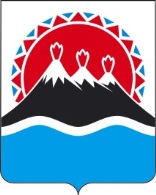 МИНИСТЕРСТВО ОБРАЗОВАНИЯ И МОЛОДЕЖНОЙ ПОЛИТИКИКАМЧАТСКОГО КРАЯПРИКАЗ № 130   Об утверждении инструкций для проведения государственной итоговой аттестации по образовательным программам среднего общего образования в Камчатском крае в 2019 году